Week of: ___________________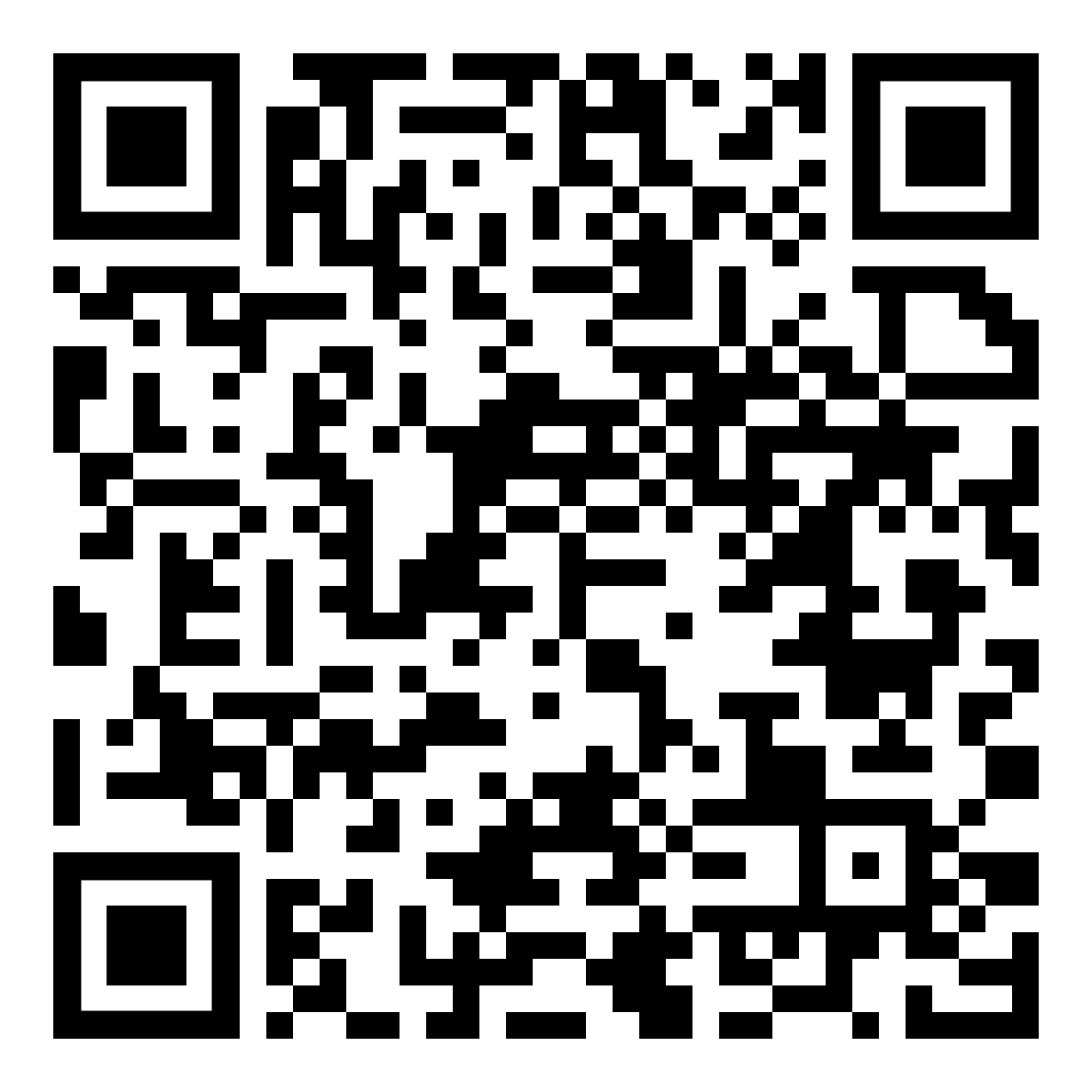 6AM7AM8AM9AM10 AM11AM12PM1PM2PM3PM4PM5PM6PM7PM8PM9PM10PM11PM12AM